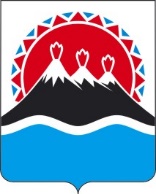 МИНИСТЕРСТВО ФИНАНСОВКАМЧАТСКОГО КРАЯПРИКАЗПРИКАЗЫВАЮ:1. Внести в приказ Министерства финансов Камчатского края от 30.08.2019 № 204 «Порядок доведения бюджетных данных до главных распорядителей, распорядителей и получателей бюджетных средств краевого бюджета, главных администраторов, администраторов источников финансирования дефицита краевого бюджета и исполнения краевого бюджета по расходам и источникам финансирования дефицита бюджета» следующие изменения:1) «Об утверждения Порядка доведения бюджетных данных до главных распорядителей, распорядителей и получателей бюджетных средств краевого бюджета, главных администраторов, администраторов источников финансирования дефицита краевого бюджета и исполнения краевого бюджета по расходам и источникам финансирования дефицита бюджета»;2) пункт 42 приложения к приказу изложить в следующей редакции:«42. В случае если Распоряжение представляется для оплаты денежного обязательства, по которому формирование сведений о денежном обязательстве в соответствии с Порядком учета бюджетных и денежных обязательств осуществляется Управлением, документы, подтверждающие возникновение денежного обязательства, указанные в пунктах 6, 7, 8, 11, строки 3 пункта 12, строке 2 пункта 13, строках 1, 6–11, 17 пункта 14 графы 3 Перечня документов, установленного приложением 3 в Порядку учета бюджетных и денежных обязательств, получателем средств краевого бюджета в Управление не представляются.».2. Настоящий приказ вступает в силу после официального опубликования и распространяется на правоотношения, возникшие с 1 января 2024 года.[Дата регистрации] № [Номер документа]г. Петропавловск-КамчатскийО внесении изменений в приказ Министерства финансов Камчатского края от 30.08.2019 № 204 «Порядок доведения бюджетных данных до главных распорядителей, распорядителей и получателей бюджетных средств краевого бюджета, главных администраторов, администраторов источников финансирования дефицита краевого бюджета и исполнения краевого бюджета по расходам и источникам финансирования дефицита бюджета»Министр[горизонтальный штамп подписи 1]А.Н. Бутылин